Задание для младшего хора16.11.20 – 20.11.20 г.Повторение произведения А.Менкена «В мире морском» - наизусть литературный текст, исполнение с видео аккомпанементом;Разбор нового произведения «Песни дождя»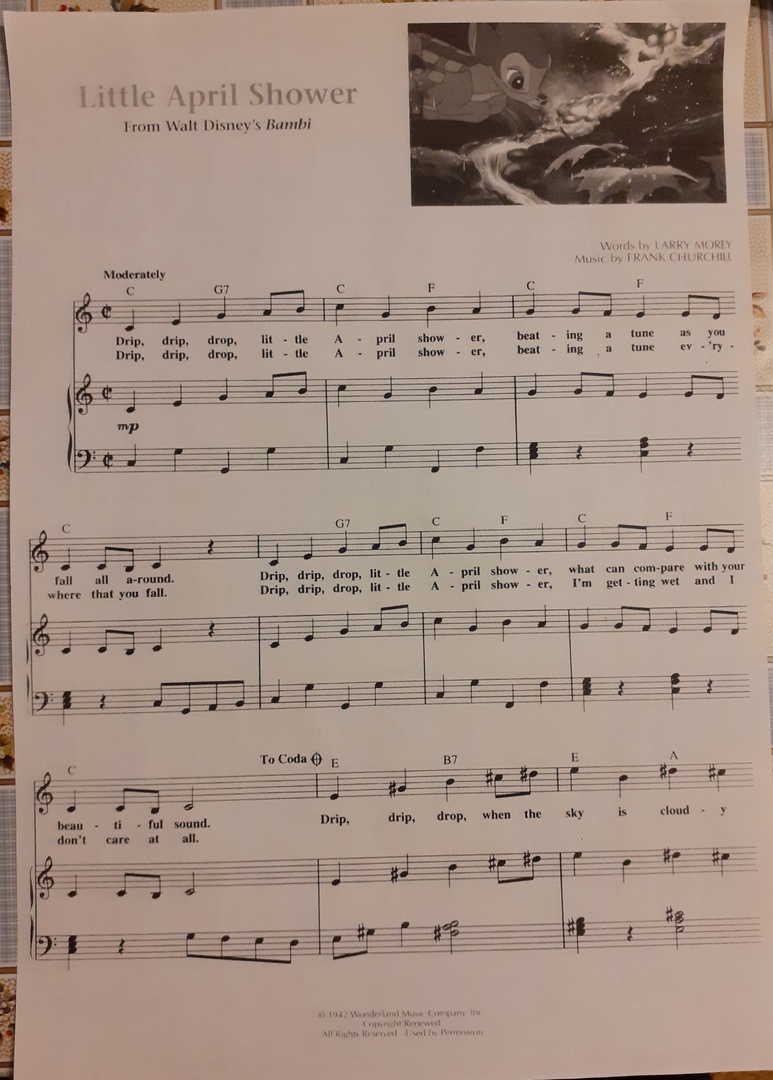 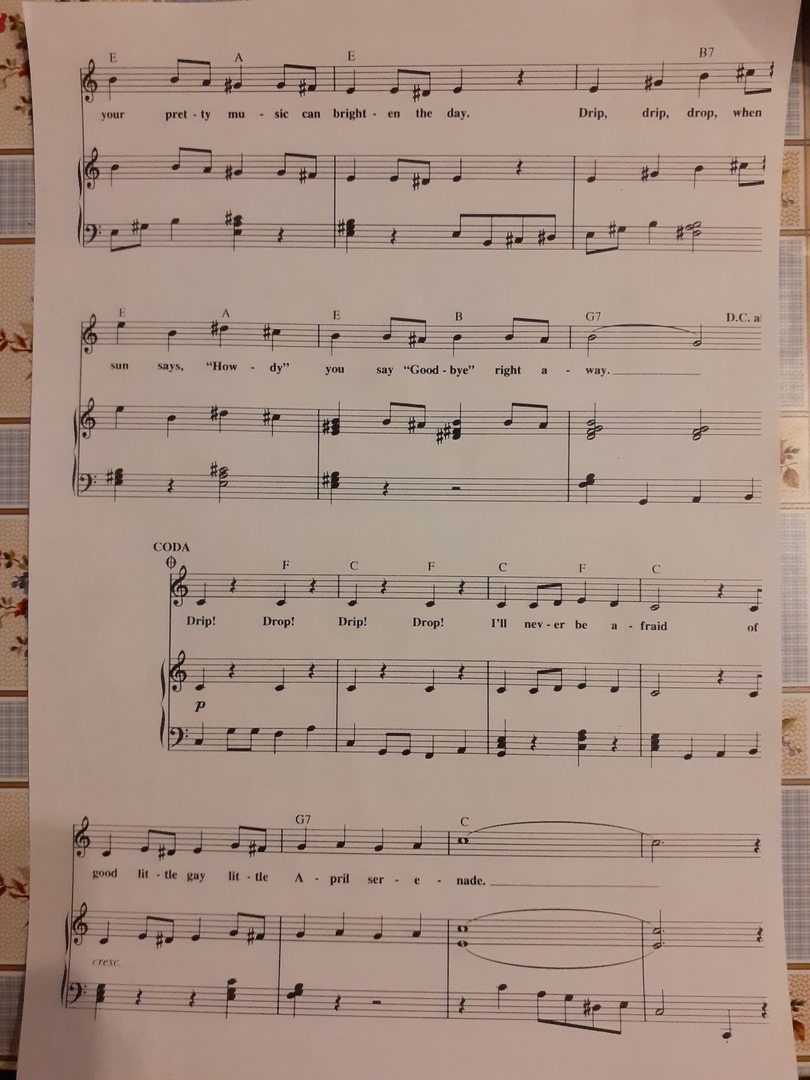  Перевод – русский текст:Уважаемые родители!Мои координаты для обратной связи: 8-952-659-66-21 (моб., вайбер)marina-duna19741974@mail.ru https://vk.com/rodnichok_dshi13